КАРАР                                                                   РЕШЕНИЕ                                     «25» декабрь 2020 й.                № 25-7                «25»  декабря 2020г.Об участии сельского поселения  Удельно-Дуванейский  сельсовет муниципального района Благовещенский район Республики Башкортостан в конкурсном отборе проектов развития общественной инфраструктуры, основанных на местных инициативах.        В соответствии с Федеральным законом от 06 октября 2003года №131-ФЗ «Об общих принципах организации местного самоуправления в Российской Федерации»,  во исполнении Постановления Правительства Республики Башкортостан  от 19 апреля 2017года №168  «О реализации на территории Республики Башкортостан проектов развития общественной инфраструктуры, основанных на местных инициативах», Совет сельского поселения Удельно-Дуванейский сельсовет муниципального района Благовещенский район Республики БашкортостанРЕШИЛ:1.Принять участие в программе поддержки местных инициатив с проектом «Изготовление и установка стелы участникам Великой Отечественной войны 1941-19455гг. с. Удельно-Дуваней Благовещенского района Республики Башкортостан»  с софинансированием не менее 10% от субсидии.2. Настоящее решение разместить на официальном сайте Администрации сельского поселения Удельно-Дуванейский сельсовет муниципального района Благовещенский район Республики Башкортостан в информационно-коммуникационной сети Интернет.3.Контроль за исполнением настоящего решения возложить на постоянную комиссия по бюджету, налогам, вопросам муниципальной собственности, предпринимательства, земельным вопросам.Председатель комиссии Пермякова В. Б.Глава сельского поселенияУдельно-Дуванейский  сельсоветМуниципального района Благовещенский район Республики Башкортостан                                                         Н. С. ЖилинаБАШҠОРТОСТАН РЕСПУБЛИКАhЫБЛАГОВЕЩЕН РАЙОНЫ         МУНИЦИПАЛЬ РАЙОНЫНЫҢ   УДЕЛЬНО-ДЫУАНАЙ АУЫЛ СОВЕТЫ  АУЫЛЫ БИЛӘМӘhЕ СОВЕТЫXXVIII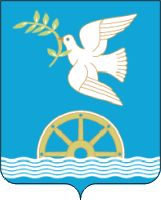 СОВЕТ СЕЛЬСКОГО ПОСЕЛЕНИЯ УДЕЛЬНО-ДУВАНЕЙСКИЙ СЕЛЬСОВЕТМУНИЦИПАЛЬНОГО РАЙОНА БЛАГОВЕЩЕНСКИЙ РАЙОНРЕСПУБЛИКИ  БАШКОРТОСТАН XXVIII